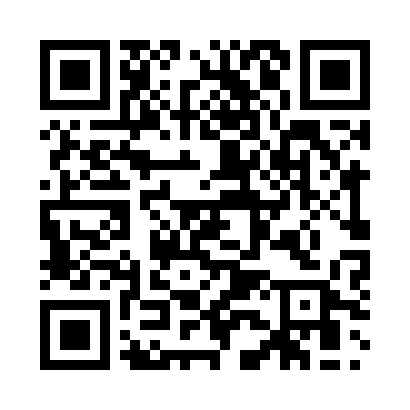 Prayer times for Altbleyen, GermanyWed 1 May 2024 - Fri 31 May 2024High Latitude Method: Angle Based RulePrayer Calculation Method: Muslim World LeagueAsar Calculation Method: ShafiPrayer times provided by https://www.salahtimes.comDateDayFajrSunriseDhuhrAsrMaghribIsha1Wed2:515:2912:595:038:2910:552Thu2:475:2712:595:038:3110:593Fri2:465:2512:585:048:3311:024Sat2:455:2412:585:058:3411:045Sun2:445:2212:585:068:3611:056Mon2:435:2012:585:068:3811:067Tue2:425:1812:585:078:3911:068Wed2:425:1612:585:088:4111:079Thu2:415:1412:585:088:4311:0810Fri2:405:1312:585:098:4411:0811Sat2:395:1112:585:108:4611:0912Sun2:395:0912:585:108:4711:1013Mon2:385:0812:585:118:4911:1014Tue2:385:0612:585:118:5111:1115Wed2:375:0512:585:128:5211:1216Thu2:365:0312:585:138:5411:1217Fri2:365:0212:585:138:5511:1318Sat2:355:0012:585:148:5711:1419Sun2:354:5912:585:158:5811:1420Mon2:344:5712:585:159:0011:1521Tue2:344:5612:585:169:0111:1622Wed2:334:5512:585:169:0311:1623Thu2:334:5312:585:179:0411:1724Fri2:324:5212:595:179:0611:1825Sat2:324:5112:595:189:0711:1826Sun2:314:5012:595:189:0811:1927Mon2:314:4912:595:199:1011:2028Tue2:314:4812:595:209:1111:2029Wed2:304:4712:595:209:1211:2130Thu2:304:4612:595:219:1311:2131Fri2:304:4512:595:219:1411:22